ภาพประกอบการจัดกิจกรรมนำสู่...การเรียนรู้หน่วยการเรียนรู้ที่ ๒  แผนการจัดการเรียนรู้ที่ ๑๒ เรื่อง ผลกระทบของการใช้เทคโนโลยีที่มีต่อสุขภาพ (ต่อ)รายวิชา สุขศึกษา      ชั้นมัธยมศึกษาปีที่ ๒----------------------------------------------------------------------------------------------------------------------------ภาพการทำลายของการใช้โทรศัพท์เคลื่อนที่ (มือถือ)ปัจจุบัน สู่ อนาคต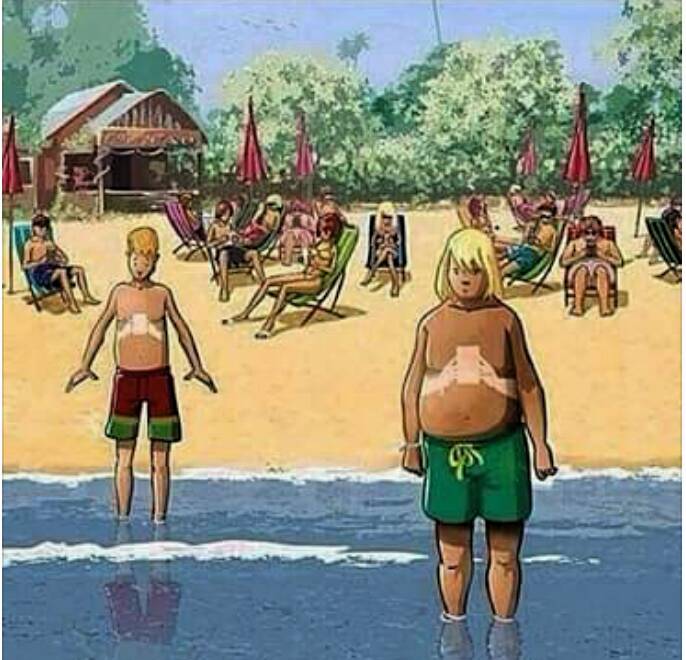 ภาพนี้บอกอะไรบ้าง........................................................................................................................................................................................................................................................................................................................................................................................................................................................................................................................................................................................................................................................................................................................................................................................................................เมื่อนักเรียนรู้แล้วควรปฏิบัติอย่างไร.......................................................................................................................................................................................................................................................................................................................................................................................................................................................................................ใบความรู้ที่ ๒ เรื่อง การสร้างเกมบันไดงู (เรียน..เล่น..รู้)หน่วยการเรียนรู้ที่ ๒ แผนการจัดการเรียนรู้ที่ ๑๒ เรื่อง ผลกระทบของการใช้เทคโนโลยีที่มีต่อสุขภาพ (ต่อ)รายวิชา สุขศึกษา  ชั้นมัธยมศึกษาปีที่ ๒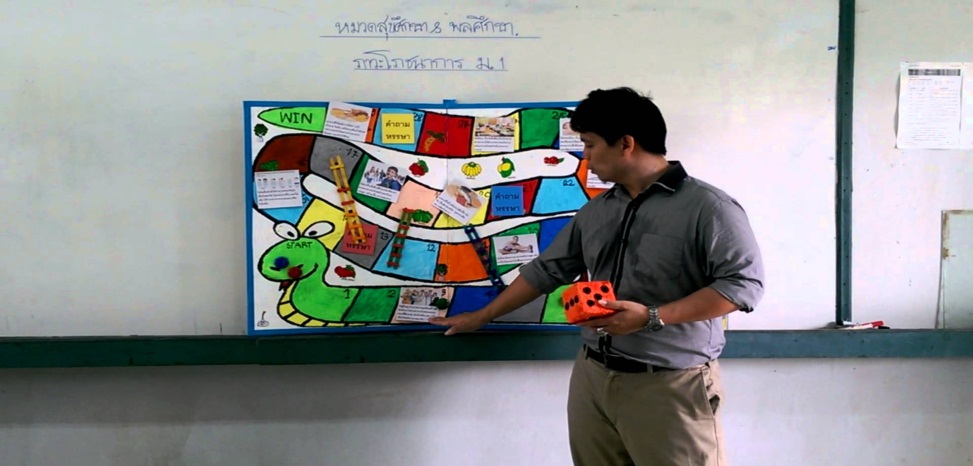 วิธีสร้างเกมบันไดงู๑. นักเรียนศึกษารูปแบบเกมบันไดงู จากอินเตอร์เน็ต เพื่อเป็นแนวทางในการสร้างรูปแบบเกม๒. ศึกษา เรื่อง ผลกระทบของการใช้เทคโนโลยีที่มีต่อสุขภาพ ๓. ระบุหมายเลข ตั้งแต่จุด เริ่มต้น หมายเลข ๑ จนถึงเส้นชัย หาข้อความ ที่เกี่ยวข้อง เพื่อใช้ในการสร้างเกมบันไดงู๔. สร้างลูกเต๋า ขนาดตามความต้องการ และเบี้ยเดิน ๒ ตัว วิธีการเล่น๑. ผู้เล่น     แบ่งเป็น ๒ ทีม รายบุคคลหรือเป็นทีม๒. เริ่มเล่น   หาผู้เริ่มเล่นด้วยการเป่ายิงฉุบหรือวิธีอื่นๆ ๓. เริ่มเล่น   ผู้เริ่มเล่นทอดลูกเต๋าและเดินเบี้ยตามจำนวนที่ทอดได้ สลับกันไป ผู้เล่นหรือทีมที่ถึงเส้นชัยก่อนเป็นผู้ชนะสิ่งที่ได้จากการสร้างและเล่นเกม๑. ทบทวนความรู้เรื่องที่เรียน๒. ได้รับความสนุกสนาน๓. สร้างความสามัคคีในกลุ่ม๔. ส่งเสริมความคิดริเริ่มสร้างสรรค์๕. นักเรียนได้ศึกษาความรู้เพิ่มเติมจากแหล่งเรียนรู้ที่หลากหลา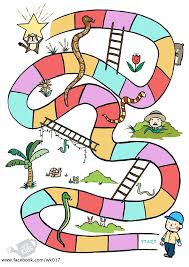 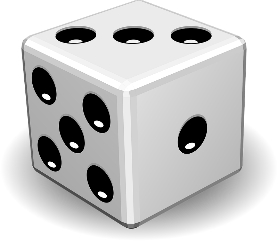 ใบงานที่ ๒ เรื่อง  “เกมสนุก สุขภาพดี ใช้เทคโนโลยีอย่างปลอดภัย”หน่วยการเรียนรู้ที่ ๒ แผนการจัดการเรียนรู้ที่ ๑๒ เรื่อง ผลกระทบของการใช้เทคโนโลยีที่มีต่อสุขภาพ (ต่อ)รายวิชา สุขศึกษา  ชั้นมัธยมศึกษาปีที่ ๒คำชี้แจง ๑. นักเรียนศึกษาใบความรู้ที่ ๒ การสร้างเกมบันไดงู (เรียน..เล่น..รู้)            ๒. นักเรียนแต่ละกลุ่มร่วมกันสร้างเกมบันไดงู ที่นำผลกระทบจากการใช้เทคโนโลยีมาเป็นส่วนประกอบของการเล่นเกม            ๓. นักเรียนออกแบบ และสร้างแบบในกระดาษชาร์ทแข็งโดยนำไปสาธิตการเล่นในชั่วโมงต่อไป            ๔. นักเรียนจัดทำกติกาการเล่นเพื่ออธิบายให้ผู้เล่นนำไปศึกษาและเล่นเกมเพื่อการเรียนรู้